Приложение 4к Порядку отмены государственной регистрации нормативных правовых актов в органах юстиции Донецкой Народной Республики(пункт  4.3)Образец и описание штампа об аннулировании отменыгосударственной регистрации нормативного правового акта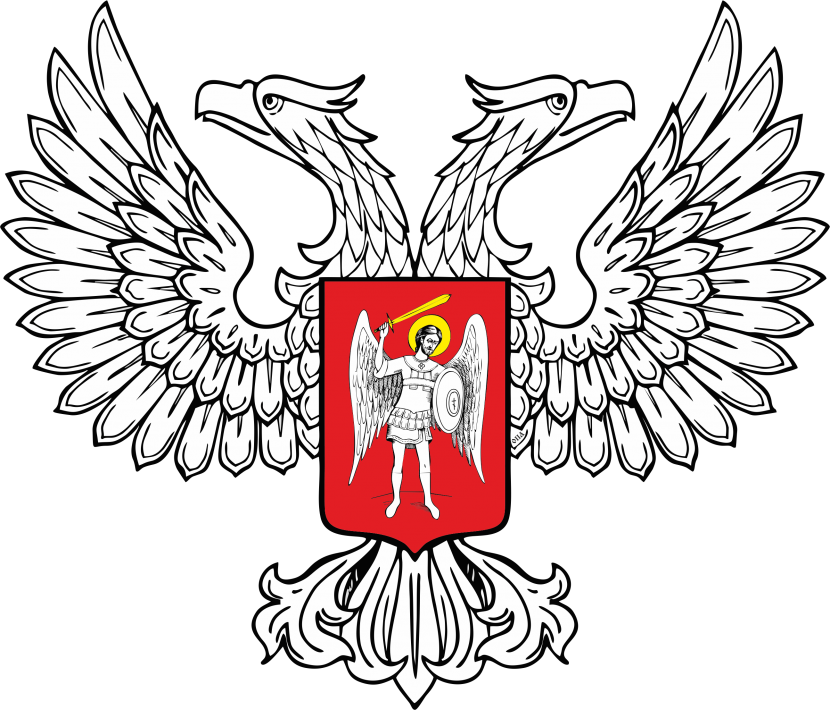 Штамп имеет форму прямоугольника размером 40 х 60 мм.Штамп наносится штемпельной краской красного цвета.В центре верхнего поля штампа располагается герб Донецкой Народной Республики, текст «МИНИСТЕРСТВО ЮСТИЦИИ ДОНЕЦКОЙ НАРОДНОЙ РЕСПУБЛИКИ». Ниже содержится текст «ОТМЕНА ГОСУДАРСТВЕННОЙ РЕГИСТРАЦИИ АННУЛИРОВАНА».Для территориальных органов Министерства юстиции под текстом «МИНИСТЕРСТВО ЮСТИЦИИ ДОНЕЦКОЙ НАРОДНОЙ РЕСПУБЛИКИ» содержится текст, конкретизирующий наименование территориального органа Министерства юстиции.В центре нижнего поля штампа располагается текст «Приказ №» с обозначением строк для проставления номера и даты приказа органа юстиции об аннулировании отмены государственной регистрации нормативного правового акта.